One Day Camp 15-09-2019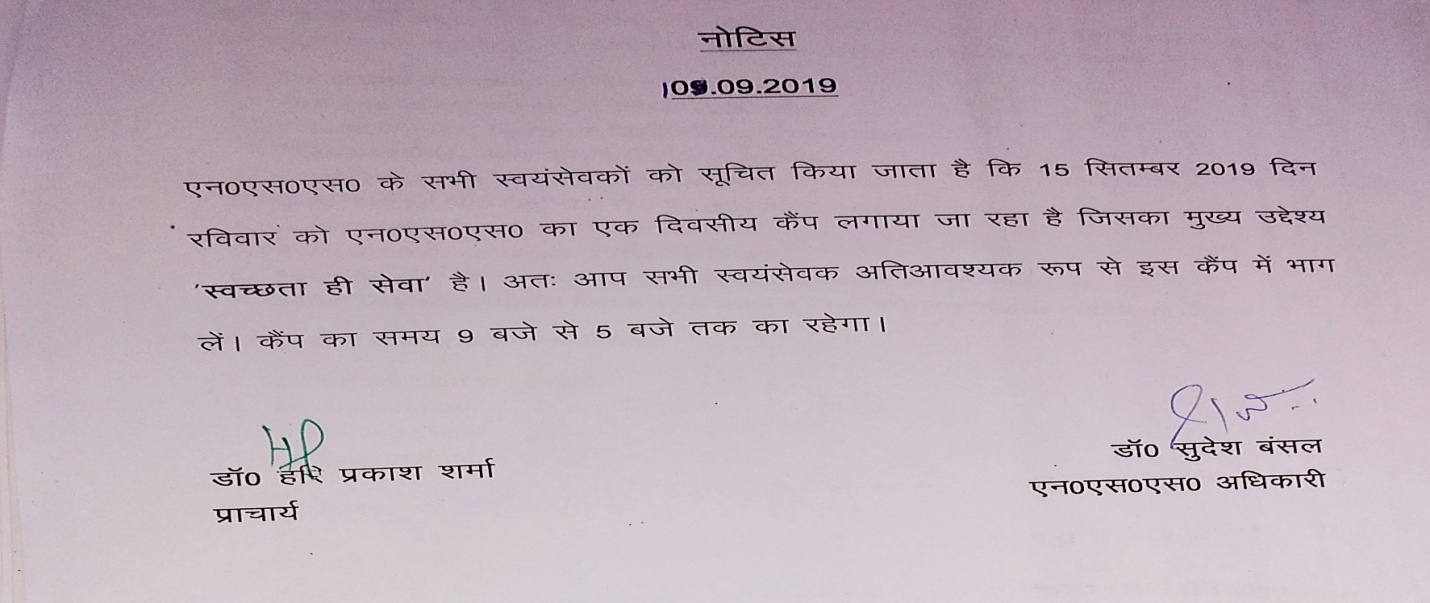 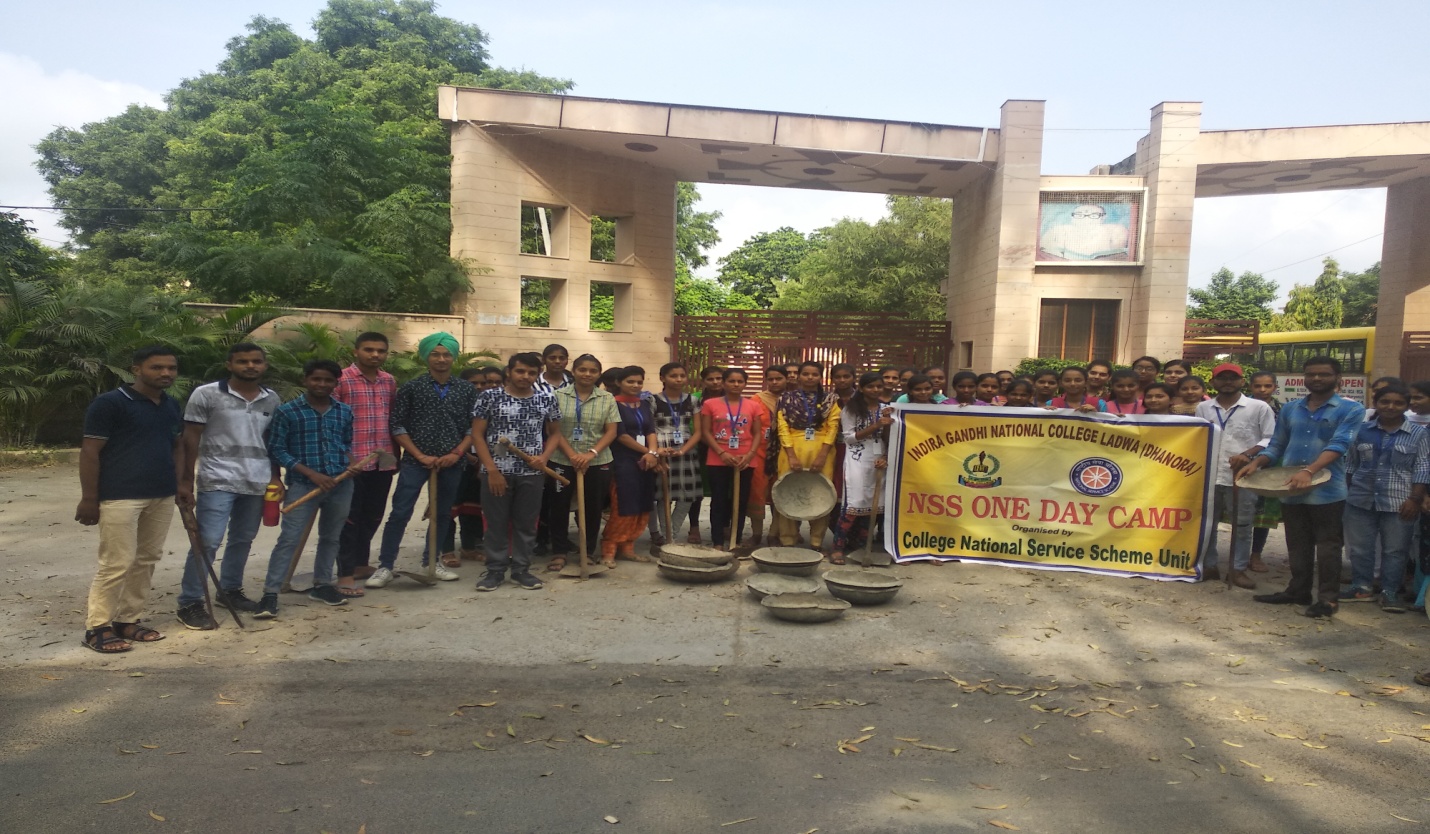 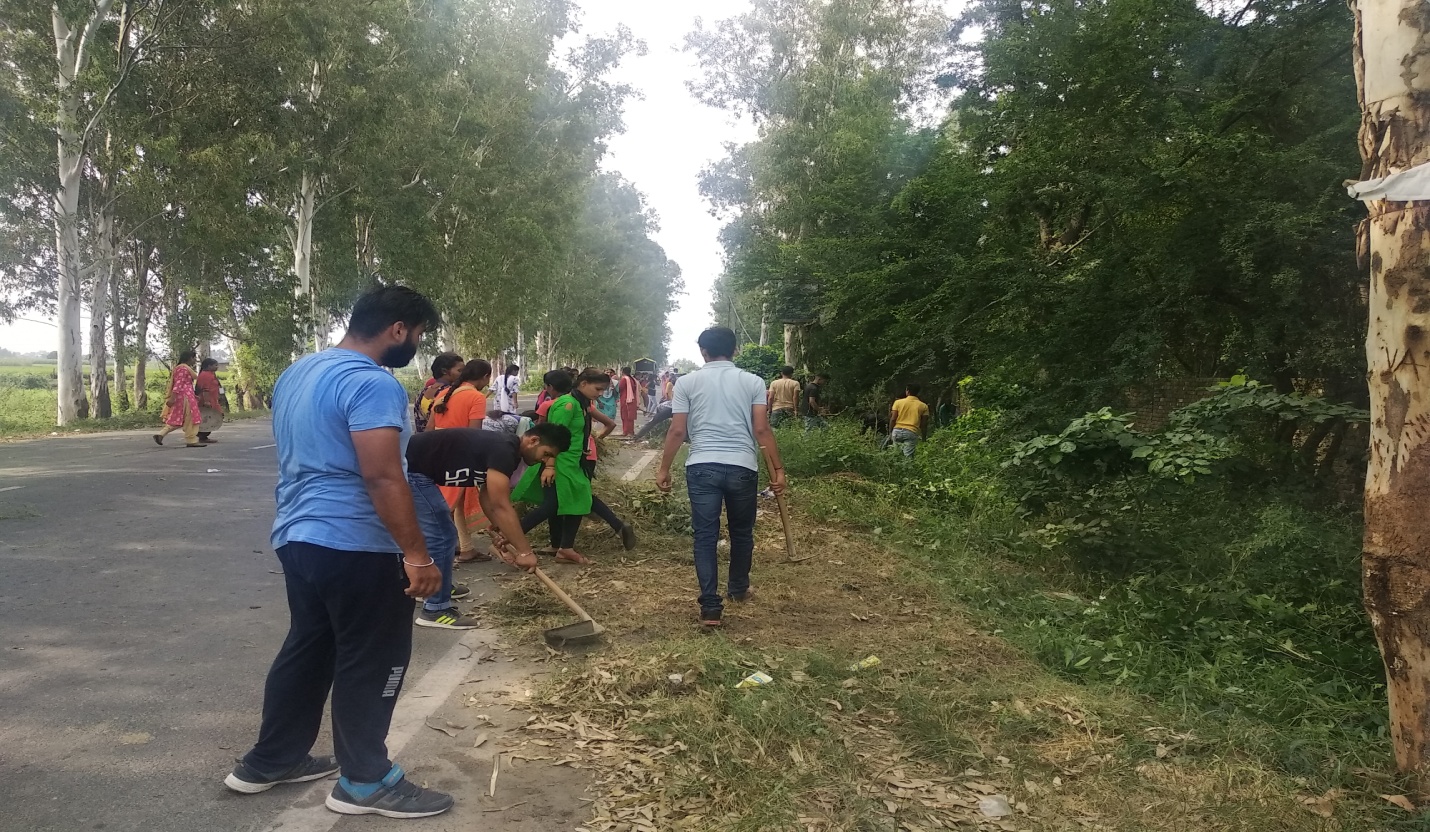 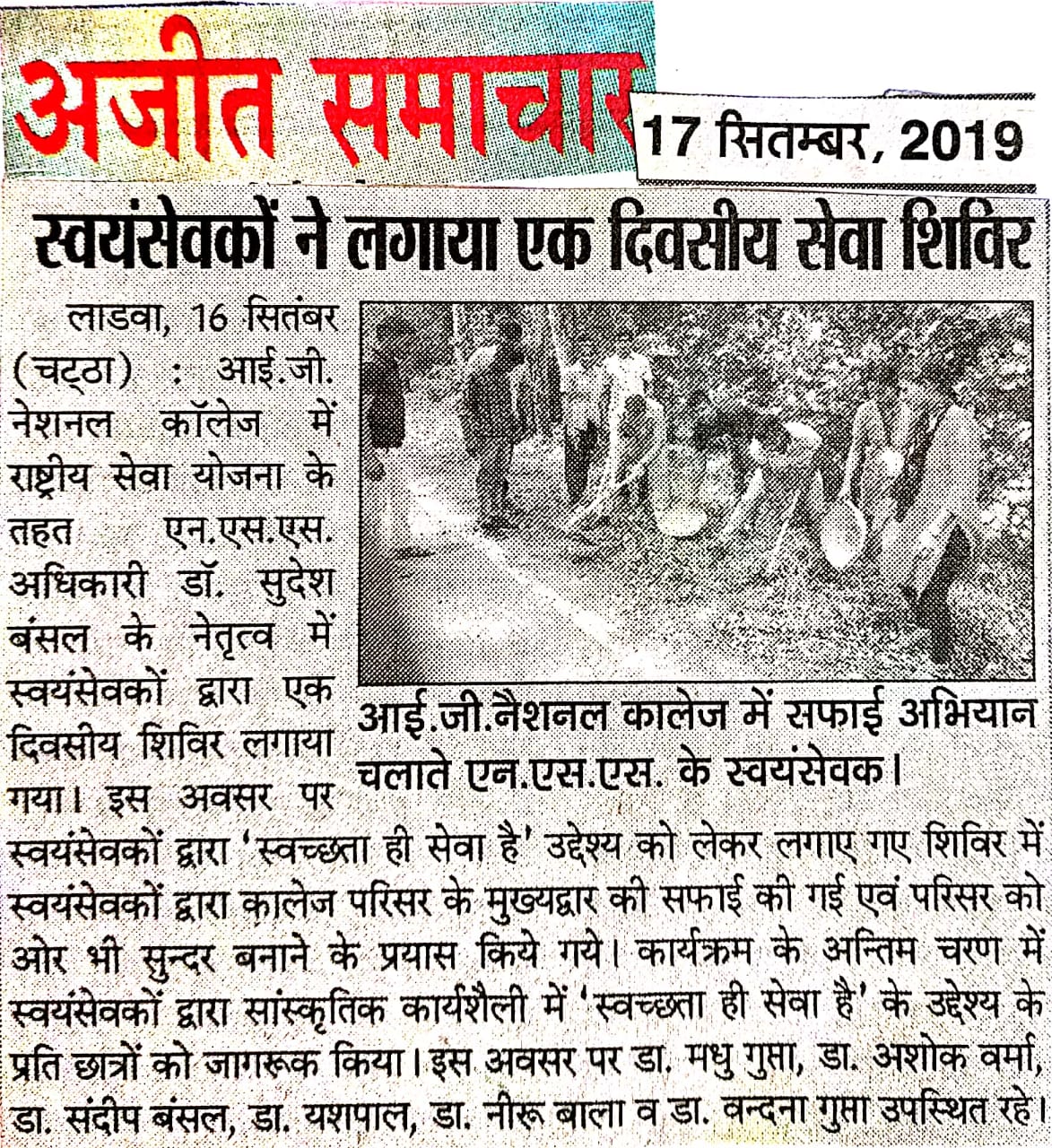 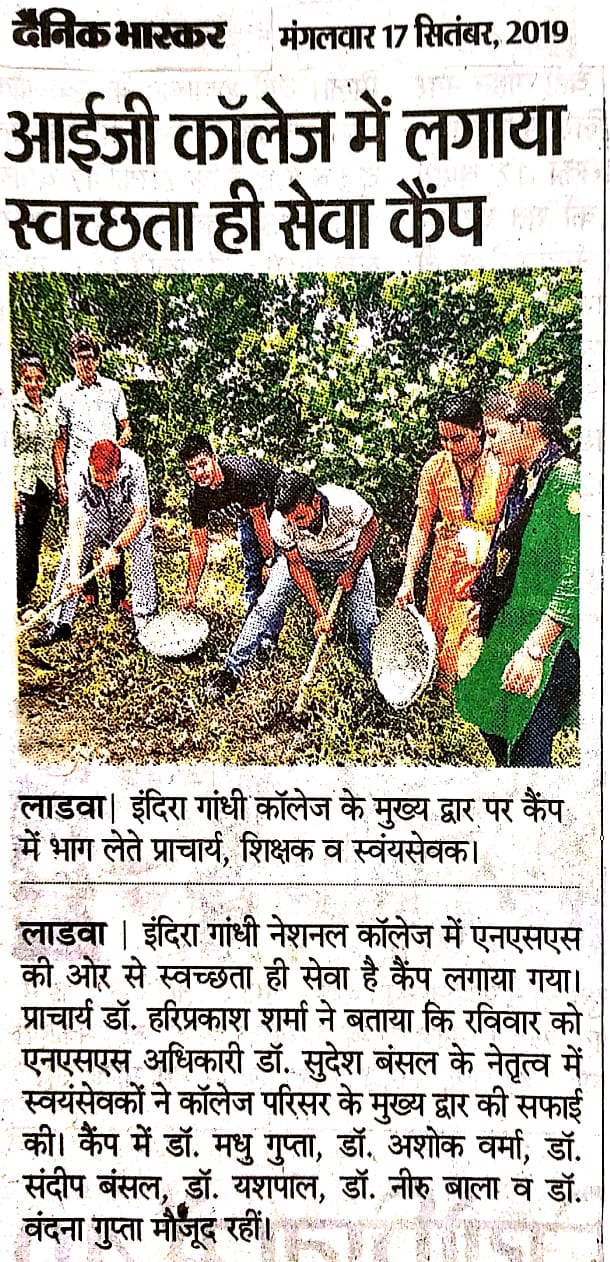  Report of One Day Camp  15-09-2019One Day NSS camp was organized by the NSS unit of the college with the objective of ‘Swachhata Hi Sewa’ 59 Volunteers took part in this camp.Principal								Dr. Sudesh Kumar									NSS Programe Officer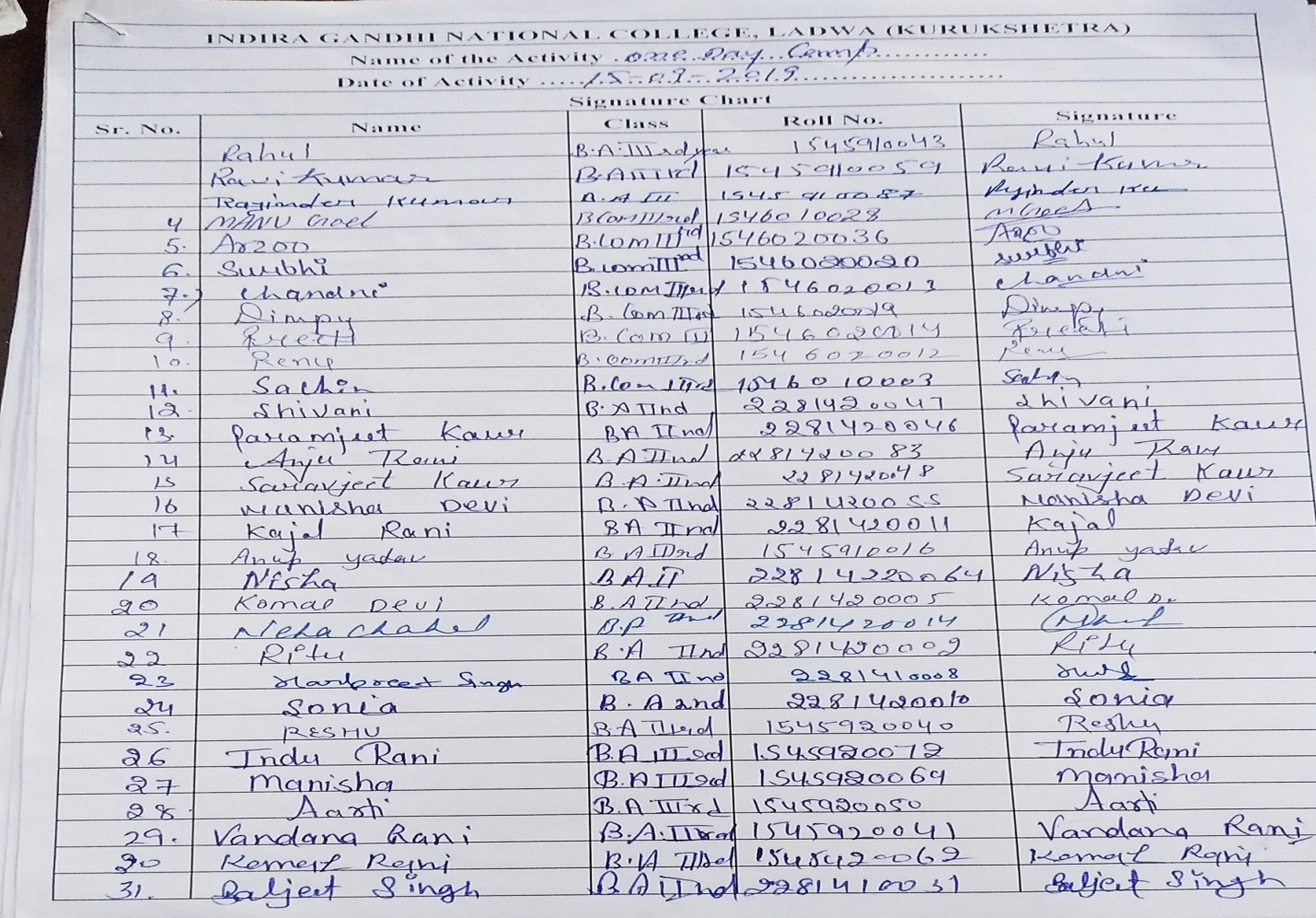 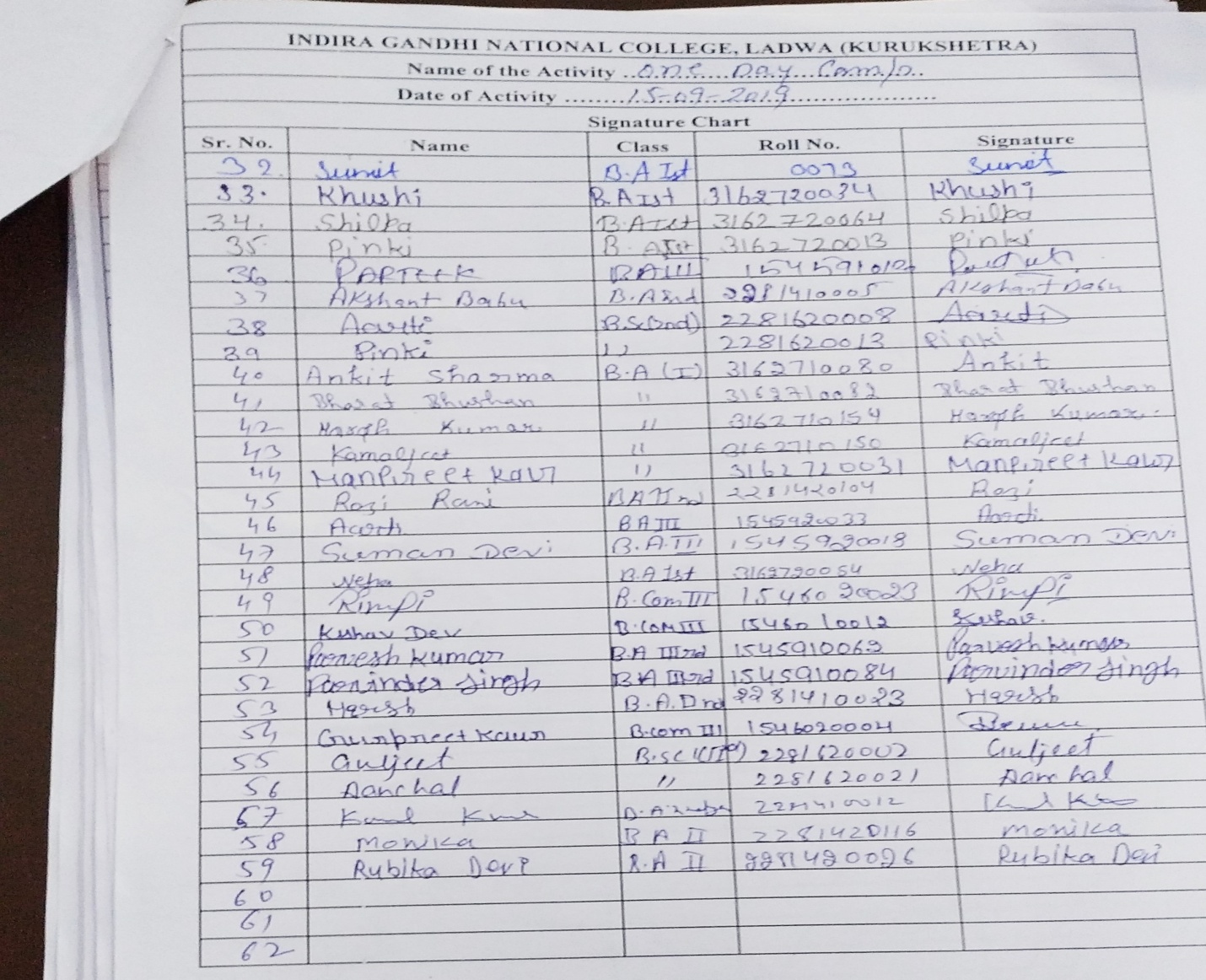 